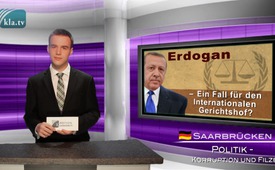 Erdogan : passible de la cour de justice internationale ?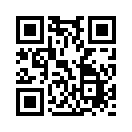 Les preuves se multiplient, qui démontrent que le chef du gouvernement turc, Erdogan et toute sa famille font des affaires avec l’organisation terroriste EI.Les preuves se multiplient, qui démontrent que le chef du gouvernement turc, Erdogan et toute sa famille font des affaires avec l’organisation terroriste EI. Durant des mois, deux journalistes, qui ont à présent été arrêtés, ont observé des livraisons d’armes. Et l’armée russe a également apporté des preuves qu’il y a eu des transports de pétrole de l’EI dans les ports turcs.
En octobre 2014, la femme politique allemande du parti des verts, Claudia Roth a été citée dans les médias anglais avec les mots suivants : 
« Les affaires que fait Erdogan avec l’EI sont inacceptables. [...] Le gouvernement turc a permis la livraison d’armes de ses frontières vers la Syrie. En plus de cela, l’EI a réussi à vendre du pétrole via la Turquie. »
La collaboration d’Erdogan avec cette association de terroristes n’est-elle pas passible de la cour de justice internationale, et les politiques occidentaux ne sont-ils pas aussi fautifs d’être au courant et de le tolérer ?de uw./ns.Sources:www.tagesschau.de/ausland/putin-tuerkei-105.html
http://de.reuters.com/article/t-rkei-medien-prozess-idDEKCN0WR0W2
http://rudaw.net/english/middleeast/12102014Cela pourrait aussi vous intéresser:---Kla.TV – Des nouvelles alternatives... libres – indépendantes – non censurées...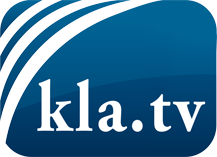 ce que les médias ne devraient pas dissimuler...peu entendu, du peuple pour le peuple...des informations régulières sur www.kla.tv/frÇa vaut la peine de rester avec nous! Vous pouvez vous abonner gratuitement à notre newsletter: www.kla.tv/abo-frAvis de sécurité:Les contre voix sont malheureusement de plus en plus censurées et réprimées. Tant que nous ne nous orientons pas en fonction des intérêts et des idéologies de la système presse, nous devons toujours nous attendre à ce que des prétextes soient recherchés pour bloquer ou supprimer Kla.TV.Alors mettez-vous dès aujourd’hui en réseau en dehors d’internet!
Cliquez ici: www.kla.tv/vernetzung&lang=frLicence:    Licence Creative Commons avec attribution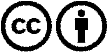 Il est permis de diffuser et d’utiliser notre matériel avec l’attribution! Toutefois, le matériel ne peut pas être utilisé hors contexte.
Cependant pour les institutions financées avec la redevance audio-visuelle, ceci n’est autorisé qu’avec notre accord. Des infractions peuvent entraîner des poursuites.